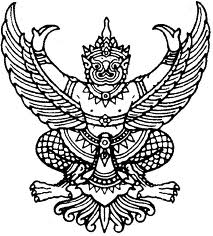 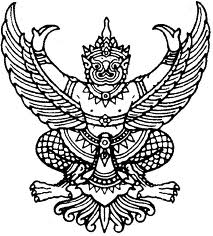 ที่ อว ………..(.....)/	................ชื่อส่วนงาน...................	................ที่อยู่ส่วนงาน.................	.....................................................		  วันที่......เดือน.........พ.ศ..........เรื่อง   ขอตรวจสอบประวัติบุคคลเรียน   ผู้บังคับการตำรวจท้องที่สิ่งที่ส่งมาด้วย	1. สำเนาหนังสือรับรองแสดงรายการบริจาคทรัพย์สิน (แบบ นร.2)	จำนวน 1 ฉบับ		2. สำเนาใบเสร็จรับเงินการบริจาคทรัพย์สิน จำนวน 1 ฉบับ		3. สำเนาบัตรประจำตัวประชาชน  จำนวน 1 ฉบับ		4. สำเนาทะเบียนบ้าน จำนวน 1 ฉบับ	ด้วย มหาวิทยาลัยเชียงใหม่ จะดำเนินการเสนอขอพระราชทานเครื่องราชอิสริยาภรณ์อันเป็นที่สรรเสริญยิ่งดิเรกคุณาภรณ์ ให้แก่ .............ชื่อผู้บริจาค................. ซึ่งได้บริจาคทรัพย์สินเป็นเงินสดเพื่อสนับสนุนการศึกษาให้แก่มหาวิทยาลัยเชียงใหม่ จำนวน .................... บาท (...........ตัวอักษร...........) เมื่อวันที่ ...........................   ดังนั้น  ........ชื่อส่วนงาน......... จึงประสงค์ที่จะขอความอนุเคราะห์ตรวจสอบประวัติของบุคคลดังกล่าว เพื่อใช้เป็นเอกสารประกอบการพิจารณาเสนอขอพระราชทานเครื่องราชอิสริยาภรณ์อันเป็นที่สรรเสริญยิ่งดิเรกคุณาภรณ์ ประจำปี............	จึงเรียนมาเพื่อโปรดพิจารณา ให้ความอนุเคราะห์และหากผลการตรวจสอบเป็นประการใดขอได้กรุณาแจ้งให้มหาวิทยาลัยเชียงใหม่ทราบต่อไปด้วย จะเป็นพระคุณยิ่ง